Cvičný text	Toto je náš cvičný text, na kterém si vyzkoušíme možnosti, které nabízí program z balíku MS Office, nazvaný MS Word.	Existují dva typy písem, tzv. patkové (např. Times New Roman) a bezpatkové, jehož typickým zástupcem je Arial. Celý text by měl být psán jednou velikostí písma, nejčastěji o velikosti 12 a je nepřípustné použít v rámci jednoho odstavce dvě různé velikosti písma.	Celý text píšeme vždy souvisle, kurzor automaticky přeskočí na další řádek. Klávesa Enter se používá pouze na konci odstavce a ne na konci běžného řádku. Text odsazujeme od levého okraje vždy pomocí tabulátorů (klávesa Tab) a ne pomocí mezer.Některé zásady psaní textu ve Wordu: nepleteme si pomlčku – a spojovník -za každým interpunkčním znaménkem, jako je tečka, čárka, dvojtečka, středník, otazník, vykřičník píšeme vždy mezeruuvozovky a závorky píšeme v textu bez mezer (takto) a „takto“.Úkoly pro žáky:1. Uložte dokument do své složky. Pojmenujte jej „Cvičný text, svoje příjmení“.2. Upravte tento text podle pokynů:celý text je psán písmem CALIBRI o velikosti 12nadpis je psán písmem Trebuchet, tučně 18 b., podtržen dvojitě červeně, zarovnán na střed, velikost 18odstavce jsou naformátovány do bloku, mezery za odstavcem 12 b. (označíme text a pravým tlačítkem Odstavec)název písma Arial v textu je psáno písmem Arial tučná 16 b., název písma Times New Roman v textu je psáno písmem Times New Roman tučná 16 b.Naformátujeme poslední odstavec – Některé zásady … (nadpis červeně tučně), označíme odstavec a nastavíme odrážky, pak na kartě Návrh nastavíme ohraničení a stínování textu s barevnou výplní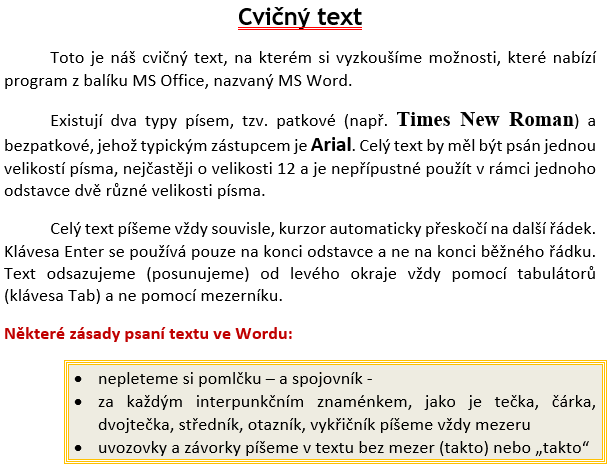 